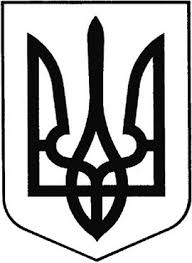 ГРЕБІНКІВСЬКА СЕЛИЩНА РАДАБілоцерківського району Київської областіВИКОНАВЧИЙ КОМІТЕТРОЗПОРЯДЖЕННЯвід 04 серпня 2022 року                смт Гребінки                                № 118-ОДПро скликання позачергового засідання виконавчого комітету Гребінківської селищної ради VIII скликанняКеруючись п.п. 39, 53 Регламенту виконавчого комітету Гребінківської селищної ради VIII скликання, затвердженого рішенням Гребінківської селищної ради від 26.03.2021 року № 101-05-VIII «Про затвердження Регламенту виконавчого комітету Гребінківської селищної ради VIII скликання», відповідно до п.2, 20 ч. 4 ст. 42 та ст. 53 Закону України «Про місцеве самоврядування в Україні»ЗОБОВ`ЯЗУЮ:Скликати позачергове засідання виконавчого комітету Гребінківської селищної ради 05 серпня 2022 року о 11 годині 00 хвилин у актовій залі Гребінківської селищної ради за адресою: пр. Науки, 2, смт Гребінки, Білоцерківський район, Київська область з наступним порядком денним:Про надання дозволу на проведення в Гребінківській селищній територіальній громаді благодійного турніру з футболу «РАЗОМ ДО ПЕРЕМОГИ» в підтримку Добровольчого формування №1 Гребінківської селищної територіальної громади.Доповідає: ЗАСУХА Роман Валерійович - селищний голова 2.	Відділу загально-організаційної роботи та управління персоналом апарату виконавчого комітету Гребінківської селищної ради:2.1.	Забезпечити розміщення інформації про дане розпорядження на офіційних інформаційних ресурсах Гребінківської селищної ради;2.2.	Проінформувати членів виконавчого комітету та відповідальних за підготовку проєкту рішення про дату та місце засідання виконавчого комітету визначене п. 1 даного розпорядження.3.	Контроль за виконанням даного розпорядження залишаю за собою.Селищний голова	                                                    Роман ЗАСУХА